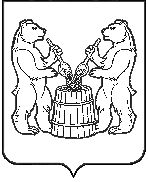 АДМИНИСТРАЦИЯ УСТЬЯНСКОГО МУНИЦИПАЛЬНОГО РАЙОНААРХАНГЕЛЬСКОЙ  ОБЛАСТИПОСТАНОВЛЕНИЕот  21   мая 2021 года  № 709р.п. ОктябрьскийО внесении изменений в реестр мест (площадок) накопления твердых коммунальных отходов и схем мест (площадок) накопления твердых коммунальных отходов на территории  сельских поселений администрации муниципального образования «Устьянский муниципальный район»  В соответствии с частью 4 статьи 13.4 Федерального закона от 24.06.1998 № 89-ФЗ «Об отходах производства и потребления», Правилами обустройства мест (площадок) накопления твердых коммунальных отходов и ведения их реестра, утвержденным постановлением Правительства РФ от 31.08.2018 № 1039, администрации Устьянского муниципального района Архангельской области ПОСТАНОВЛЯЕТ:Внести изменения в реестр (площадок) накопления твердых коммунальных отходов на территории сельских поселений муниципального образования «Устьянский муниципальный район», утвержденный постановлением администрации Устьянского муниципального района Архангельской области от 29 сентября 2020 года № 1430                   «О внесении изменений в реестр мест (площадок) накопления твердых коммунальных отходов на территории сельских поселений администрации муниципального образования «Устьянский муниципальный район», изложив приложение №1 в новой редакции к настоящему постановлению. Отделу по организационной работе и местному самоуправлению администрации Устьянского муниципального района Архангельской области обеспечить размещение настоящего постановления на официальном сайте администрации Устьянского муниципального района Архангельской области, с соблюдением требований законодательства Российской Федерации о персональных данных.Контроль за исполнением настоящего постановления возложить на  начальника Управления строительства и инфраструктуры, заместитель главы по строительству и муниципальному хозяйству.Настоящее постановление вступает в силу со дня подписания.Глава Устьянского муниципального района                                                    А.А. ХоробровЛист согласования и рассылкик проекту постановления администрации муниципального образования                                                «О внесении изменений в реестр мест (площадок) накопления твердых коммунальных отходов и схем мест (площадок) накопления твердых коммунальных отходов на территории  сельских поселений администрации муниципального образования «Устьянский муниципальный район»Управляющий делами С.В. КазаковЗаведующий юридическим отделом Е.В. КузнецоваНачальник управлениястроительства и инфраструктуры Начальник отдела жилья и коммунального хозяйства             П.В. Агафонов           Е.В. Пугинский Документы подготовил           В.В. Смоленникова  Наименование органа, куда направлен документКол-во экз.1. Дело22. УСиИ2